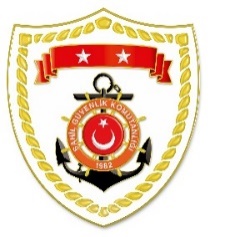 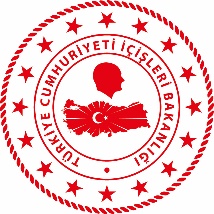 SG Karadeniz Bölge KomutanlığıSG Marmara ve Boğazlar Bölge KomutanlığıSG Ege Deniz Bölge KomutanlığıS.
NoTARİHMEVKİ VE ZAMANKURTARILAN SAYISIKURTARILAN/YEDEKLENEN TEKNE SAYISIAÇIKLAMA119 Kasım 2023ZONGULDAK/Karadeniz Ereğli13.00--Karadeniz Ereğli ilçesi önlerinde ticari geminin batması sonucu gemide bulunan 12 mürettebattan;20 Kasım 2023 tarihinde 1,23 Kasım 2023 tarihinde 1,24 Kasım 2023 tarihinde 3 olmak üzere toplam 5’inin cansız bedenine ulaşılmıştır.Kayıp 7 gemi mürettebatını arama faaliyetlerine devam edilmektedir.S.
NoTARİHMEVKİ VE ZAMANKURTARILAN SAYISIKURTARILAN/YEDEKLENEN TEKNE SAYISIAÇIKLAMA115 Mart 2024ÇANAKKALE/Eceabat08.074-Eceabat açıklarında içerisinde düzensiz göçmenlerin bulunduğu lastik botun battığı bilgisinin alınması üzerine başlatılan arama kurtarma faaliyetleri neticesinde;15 Mart 2024 tarihinde 2 düzensiz göçmen karada 2 düzensiz göçmen denizde olmak üzere toplam 4 düzensiz göçmen göçmen sağ ve bilinci açık olarak kurtarılmış, 22 düzensiz göçmenin cansız bedenine ulaşılmıştır.Devam eden arama kurtarma faaliyetleri neticesinde 25 Mart 2024 tarihinde 1 düzensiz göçmenin daha cansız bedenine ulaşılmıştır.Kayıp olduğu değerlendirilen düzensiz göçmenleri arama faaliyetlerine devam edilmektedir.S.
NoTARİHMEVKİ VE ZAMANKURTARILAN SAYISIKURTARILAN/YEDEKLENEN TEKNE SAYISIAÇIKLAMA126 Mart 2024AYDIN/Didim07.1028-Didim açıklarında Yunanistan unsurları tarafından Türk Karasularına geri itilen lastik bot içerisindeki 13 düzensiz göçmen ve 15 çocuk kurtarılmıştır.